  Application Form 2021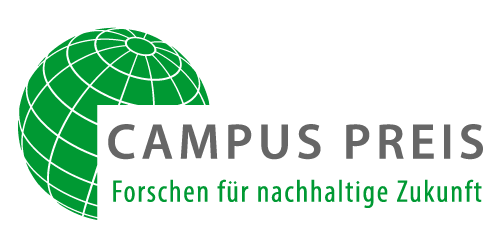 6th turn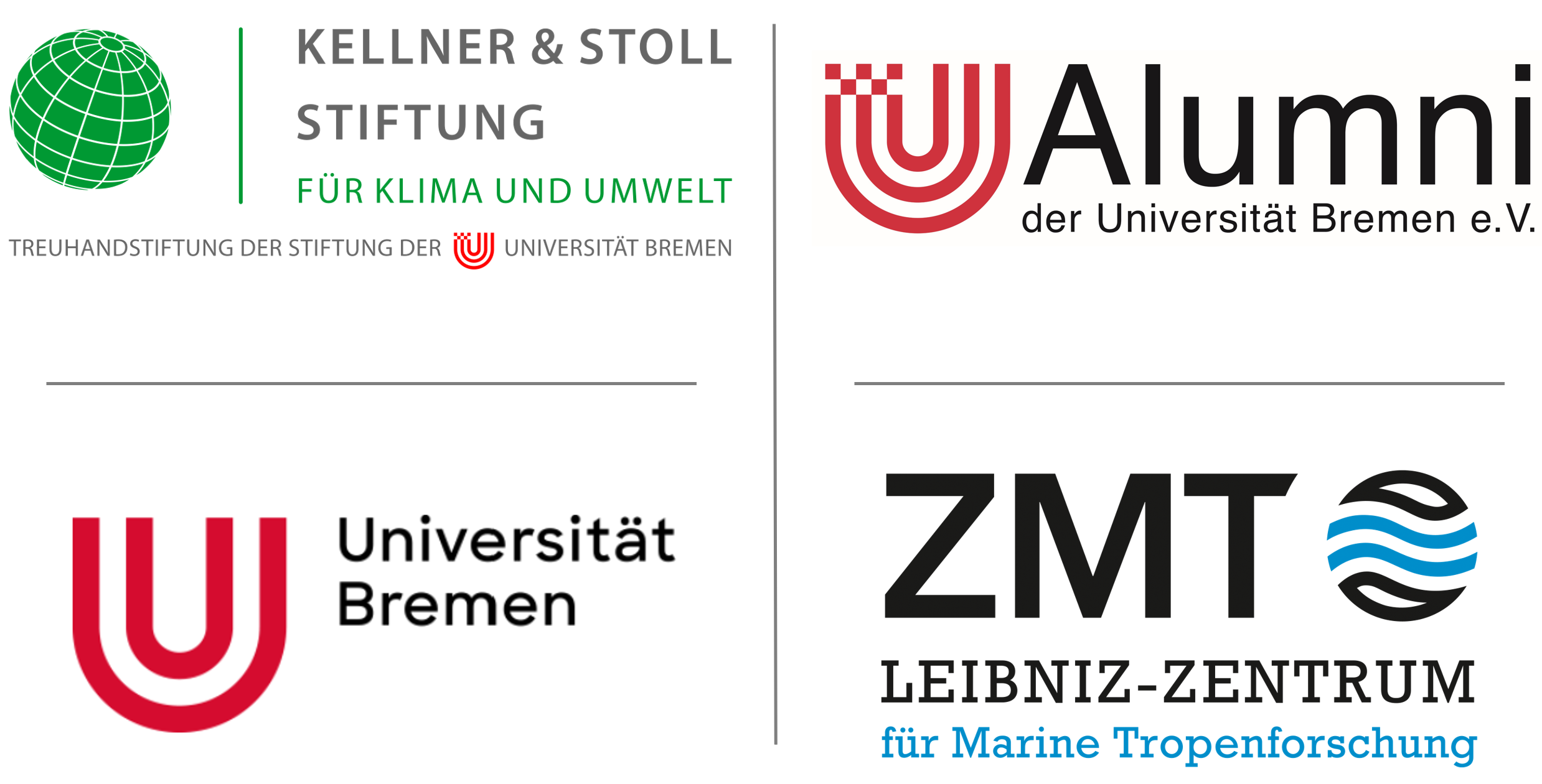 ______________________________________________________________________________________
All fields that are marked in grey letters must be filled out for the acceptance of the application.Incomplete information will result in an exclusion from the competition.Please, do not forget to also submit the thesis that has been nominated.All fields, written in green, are optional.Please, take into account that the organizers of the award must be able to contact the nominator and the nominee to make an announcement, to ask a question, to give relevant information, or to send an e-mail or post a letter, etc. That is why we ask for these data.______________________________________________________________________________________
Main informationFirst name of the nominee	Last name of the nominee	Title of the proposed thesis	First name of the nominator	Last name of the nominator	______________________________________________________________________________________
Please, indicate whether you want to nominate a master thesis or a dissertation:		Master thesis		DissertationPlease note that the thesis has to be already evaluated to be accepted for the competition!Grade of the nominated thesis	______________________________________________________________________________________
In the following you are asked to give detailed information. For technical reasons we ask for names a second time.Nominator 
(Professor, PD, Lecturer or Supervising Tutor at the University of Bremen or Scientific Researcher in one of the institutions linked to the University of Bremen according to § 96 BremHG)First name	Last name	Title	Employed at the University of Bremen		yesFaculty / Institute at the University of Bremen where the nominator works
Function at the University				no, I am not employed by the University of BremenEmployed at a scientific institute		yesName of the scientific institute	Function at the institute				no, I am not employed by a scientific institute E-mail	Best available on phone	Mobile number	______________________________________________________________________________________
Nominee (Graduate of the University of Bremen)First name	Last name	Title	Year of birth	Private address	City code, city		Street, number	Current occupation	Company / institution and city	Best availability on phone	E-mail	Please, bear in mind that graduates from the University of Bremen can only be nominated!The nominee has studied at the University of Bremen and has finished / or will finish studying there shortly:Study area / areas	Type of exam (Dipl. / Master / PhD)	Date of graduation, final exam or defense of the master thesis / dissertation if already scheduled or passedFinal grade of studies or of the PhD (if already known)Short CV (annual details only) of the school, scientific and professional record of the nominee:Funding and awards which the nominee already has received (name, type, date):______________________________________________________________________________________
Details about the thesis proposed for the CAMPUS AWARDFirst reviewerFirst and last name, title	Current occupation	Institution	City, country	E-mail	Second reviewerFirst and last name, title	Current occupation	Institution	City, country	E-mail	______________________________________________________________________________________
Abstract of the proposed thesis (in total max. 6000 characters)Approach / HypothesisMethodologyResultsPlease describe if and how the thesis contributes to an interesting topic in regards to scientific or development objectives in the context of sustainability: (max. 2000 characters)If and how does the thesis strengthen the scientific and/or practical cooperation between different regions or partners? Does the thesis foster the exchange of knowledge? If yes, how? (max. 1000 characters)The following institutions, companies, NGOs, groups or (local) communities were partners of cooperationName, city, countryName, city, countryName, city, countryName, city, countryFurther partners to be mentionedThe research for the nominated thesis has mainly been carried out in the following locationsa)	b)	Please explain whether and how the scientific results of the thesis were made accessible above the obligatory level through publications and / or other forms of dissemination not only to the scientific community but also to partner organizations, affected groups and potential users. Short description (max 1000 characters)If you look at the 17 Sustainable Development Goals of the UN their members states have agreed upon which of the goals is addressed by the nominated thesis?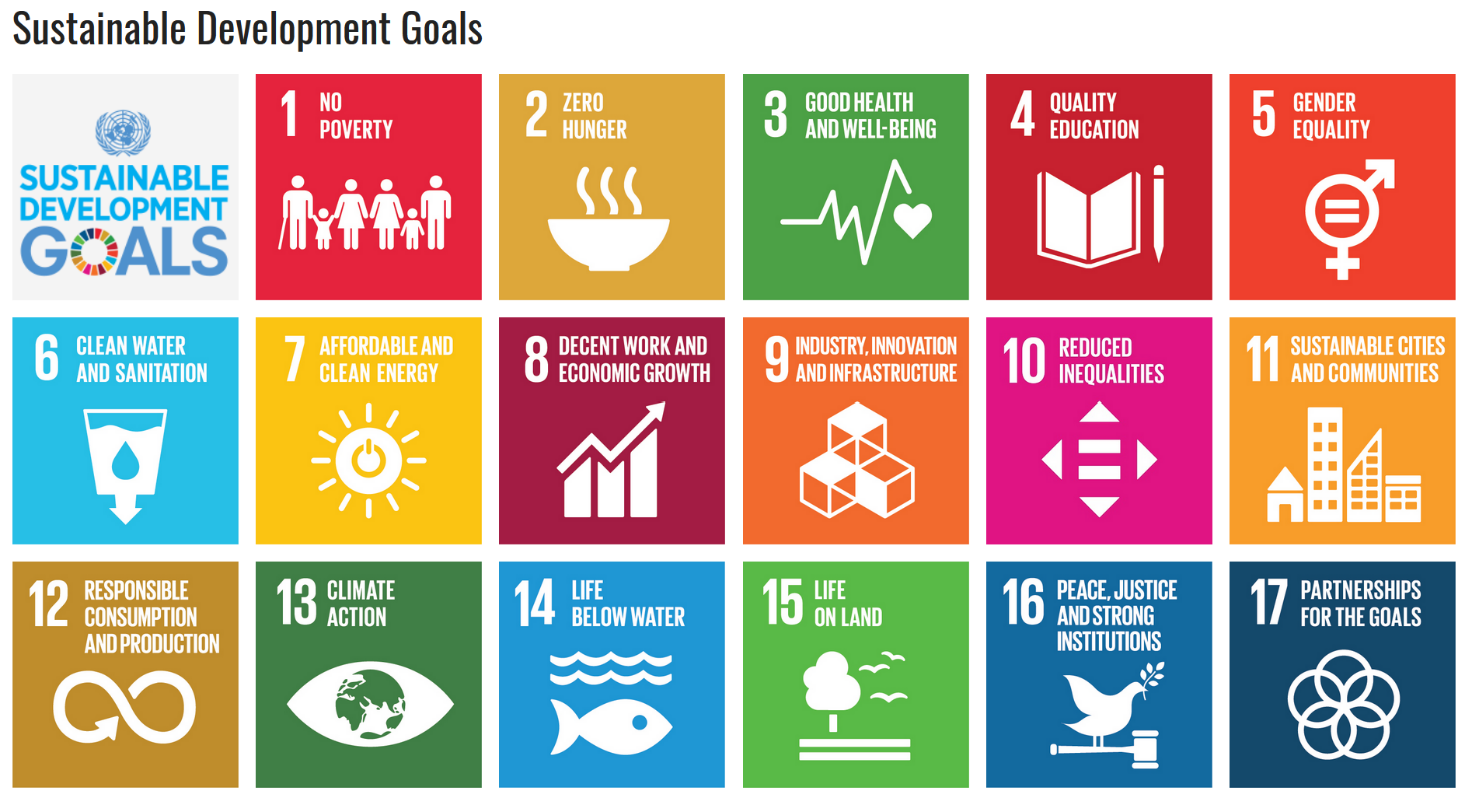 Please insert the respective numbers here:Please describe how the research results can be practically utilized to achieve a concrete environmental relief, to protect the environment, to serve the conservation of natural resources, to contribute to the sustainable use of resources, to adapt to climate change or to deliver an overall contribution to a sustainable development (max. 2000 characters)Have the results of the nominated thesis already been used in any way or have the management approaches described in the thesis been implemented? Are there any concrete plans to do so in the future or to transfer the results to comparable constellations?	no	yesIf yes, please describe briefly (max. 1000 characters)______________________________________________________________________________________
Please explain why the thesis is outstanding in terms of approach, methodology, results, and practice orientation and thus is worth to be nominated for an award to price research for a sustainable future: (max. 1500 characters)______________________________________________________________________________________
Please, give a short description of the core ideas of the nominated thesis, its main results and its benefit for a sustainable future which can be communicated in an easy to understand way to the public (max. 1000 characters)______________________________________________________________________________________
Sometimes a picture can show more than a thousand words. Please, fill in a photo that describes the work that has been carried out through the research resulting in the nominated thesis. This picture should be available to the CAMPUS AWARD – Team for its publicity work without any legal restrictions.______________________________________________________________________________________
ReferencesReferenceFirst and last name, title	Institution	Relation to the nominee	Best availability on phone	E-mail	ReferenceFirst and last name, title	Institution	Relation to the nominee	Best availability on phone	E-mail	______________________________________________________________________________________
Anything you would like to add regarding the thesis or the nominee? You are welcome to do so here (max. 1000 characters)______________________________________________________________________________________
Final confirmation	I hereby declare that the reviewer/s and reference person/s have been informed about the collection of their data.	I am authorized to lecture and / or research at the University of Bremen and to supervise a master thesis or a dissertation or I am a scientific employee at one of the institutes linked with the University of Bremen according § 96 BremHG.	I declare that the thesis observed the rules of good scientific practice.	I confirm that all the information I have provided in this form is the best of my knowledge.______________________________________________________________________________________
By signing and submitting this application form, the nominator and the nominee consent to the collection of their data included in this form and its disclosure to the members of the jury, to a preliminary selection committee, and for public relations purposes (with the exception of the purely personal data such as private address) within the framework of the CAMPUS AWARD. We are aware and consent that the title of the nominated thesis, the name of the nominees and nominators will be published on the website www.campuspreis.de The consent is voluntary.However, participation is not possible without it.The consent can be revoked at any time either by post to KELLNER & STOLL – STIFTUNG FÜR KLIMA UND UMWELT or via e-mail to info@campuspreis.de. The personal data will then be deleted immediately.	Yes, I have read and understood the above mentioned conditions.______________________________________________________________________________________
Date	Name of the nominator	Nominator’s signature as scan______________________________________________________________________________________
Date	Name of the nominee	Nominee’s signature as scan